DNEVNI REDPrethodna suglasnost u vezi sa zasnivanjem radnog odnosa za radno mjesto učitelj/ica razredne nastave do povratka odsutne H.M. na rad, a  najdulje 45 dana:   PRIMORSKO-GORANSKA ŽUPANIJA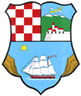 Osnovna škola “Jelenje-Dražice”, 51218 Dražice, Školska 53                   Zaključak s 62. sjednice Školskog odboraAd 1. ZaključakDaje se suglasnost v.d. ravnateljice za prijedlog Ugovora o radu (produljenje do 45 dana) za S.S. do povratka H.M.  na rad, a najdulje 45 dana.